Publicado en Madrid el 01/07/2016 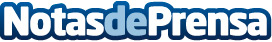 Carina Szpilka y Agustín Cuenca presentan el libro 'El mundo transparente', de Sylvia Díaz-MontenegroEl próximo jueves 7 de julio de 2016 a las 19:00 horas tendrá lugar la presentación del libro de Sylvia Díaz-Montenegro, 'El mundo transparente. Un paseo con mi madre por el universo digital' en los salones del hotel NH Collection Eurobuilding de Madrid. El libro será presentado por Carina Szpilka y Agustín Cuenca así como por la propia autora. Tras el acto, esta firmará ejemplares a los asistentesDatos de contacto:Carlos Yáñez Muñozwww.meridianoeditorial.es609184925Nota de prensa publicada en: https://www.notasdeprensa.es/carina-szpilka-y-agustin-cuenca-presentan-el Categorias: Telecomunicaciones Literatura Sociedad E-Commerce http://www.notasdeprensa.es